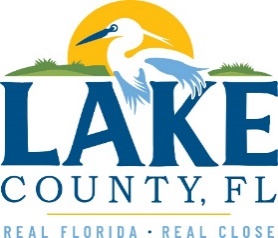 Office of Procurement ServicesP.O. Box 7800 • 315 W. Main St., Suite 416 • Tavares, FL 32778SOLICTATION: Pavement and Base Repair Services				12/22/2023Vendors are responsible for the receipt and acknowledgement of all addenda to a solicitation. Confirm acknowledgement by including an electronically completed copy of this addendum with submittal.  Failure to acknowledge each addendum may prevent the submittal from being considered for award.THIS ADDENDUM DOES NOT CHANGE THE DATE FOR RECEIPT OF PROPOSALS.QUESTIONS/RESPONSESQ1.  Bid Item #1 “Additional 1” Per SY for limerock to be installed.” What is this for? Additional 1” of limerock? Or it appears it may be for the 1” of Asphalt (SP 9.5) needed for the road base repairs as stated in Exhibit A 5.2 and 5.3, please confirm. R1.   Bid Item #1 covers mobilization. Bid Item #9 covers additional 1” limerock – that is the intent. The Scope of Services requires 8” of limerock, we are establishing a unit cost for each additional 1” increment we may wish to add based on County needs. Q2.  Bid Item #’s 22 thru 27, Asphalt Repairs, is this for 1” of SP 9.5?R2.  Yes, that is correct. Q3.  Bid Item #28 “Additional 1” per SY for Asphalt to be installed.” What is this for? R3.  This is to establish a unit cost to lay an additional 1” of asphalt in same lift or second lift. Price accordingly. Q4.  Bid Item #29 “Asphalt Per Ton.” What is to be included in this item? Is it FOB, delivered, or placed/installed?R4.  Per ton price shall include delivery and installation. This unit is often utilized where it is not practical to simply place 1” due to rideability concerns. ADDITIONAL INFORMATIONACKNOWLEDGEMENTFirm Name:  I hereby certify that my electronic signature has the same legal effect as if made under oath; that I am an authorized representative of this vendor and/or empowered to execute this submittal on behalf of the vendor.  Signature of Legal Representative Submitting this Bid:  Date: Print Name: Title: Primary E-mail Address: Secondary E-mail Address: 